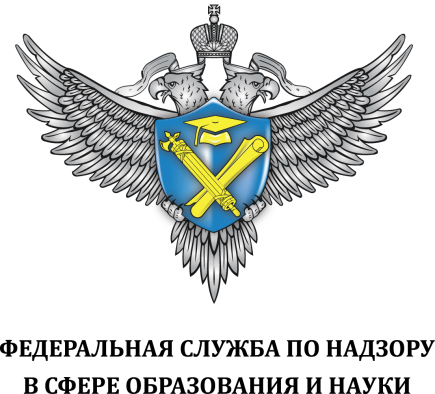 Сведения по показателям аккредитационного мониторингаНаименование образовательной организацииМуниципальное бюджетное общеобразовательное учреждение "Средняя общеобразовательная школа № 5"ОГРН образовательной организации1035404727962Уровень образованияНачальное общее образованиеИтоговый балл по ОП30Достижение порогового значения итогового баллаДостигнут№ п/пНаименование показателяЗначение показателяКоличество баллов1Наличие электронной информационно-образовательной средыИмеется52Участие обучающихся в оценочных мероприятиях, проведенных в рамках мониторинга системы образованияПринимали участие103Доля педагогических работников, имеющих первую или высшую квалификационные категории, ученое звание и (или) ученую степень и (или) лиц, приравненных к ним, в общей численности педагогических работников, участвующих в реализации основной образовательной программы начального общего образования88104Доля педагогических работников, прошедших повышение квалификации по профилю педагогической деятельности за последние 3 года, в общем числе педагогических работников, участвующих в реализации основной образовательной программы начального общего образования885